Begutachtung: So schätze ich dich ein 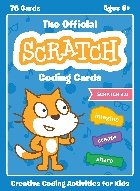 Lernlandkarte Informatik - ProgrammierenName:____________________________________	Datum:________________Punkte: ____ / 16PUnterschrift Eltern: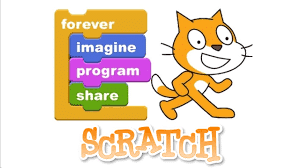 nicht erfüllt										übertroffennicht erreicht  (1P)erreicht (2P)gut erreicht (3P)übertroffen (4P)Präsentation- Zusammenhang ThematikDas Kind hat die Thematik des Programmierens kaum dargestellt.Das Kind hat die Thematik des Programmierens teilweise dargestellt.Das Kind hat die Thematik des Programmierens vollständig dargestellt.Das Kind hat die Thematik des Programmierens vollständig dargestellt und ausführlich erklärt.Präsentation- Plakat (mündlich)Das Kind konnte die präsentierten Thematiken kaum mit der Lernlandschaft erklären. Das Kind konnte die präsentierten Thematiken teilweise mit der Lernlandschaft erklären.Das Kind konnte die präsentierten Thematiken mit der Lernlandschaft erklären.Das Kind konnte die präsentierten Thematiken ausführlich mit der Lernlandschaft erklären.Korrektheit der BegriffeDas Kind konnte kaum Fachbegriffe nennen oder richtig anwenden.Das Kind konnte einzelne/ mind. 2 Fachbegriffe nennen, allerdings nicht immer im richtigen Kontext erwähnen. Das Kind konnte die meisten / mind. 3 Fachbegriffe nennen und grösstenteils im richtigen Kontext erwähnen.Das Kind konnte alle Fachbegriffe nennen und hat sie im richtigen Kontext erwähnt.Programm mit Scratch darstellen Das Kind konnte kaum ein eigenes Programm darstellen.Das Kind konnte ein eigenes Programm teilweise darstellen.Das Kind konnte ein eigenes Programm darstellen und teilweise präsentieren. Das Kind konnte selbstständig ein eigenes Programm darstellen und präsentieren.